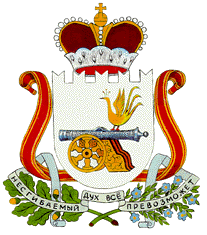 АДМИНИСТРАЦИЯСОБОЛЕВСКОГО СЕЛЬСКОГО ПОСЕЛЕНИЯМОНАСТЫРЩИНСКОГО РАЙОНА СМОЛЕНСКОЙ ОБЛАСТИПОСТАНОВЛЕНИЕот 12.05.2022 № 16О признании утратившим силу постановления Администрации Соболевского сельского поселения Монастырщинского района Смоленской области от 24.03.2016 №17 «Об утверждении схемы размещения нестационарных торговых объектов на территории Соболевского сельского поселения Монастырщинского района Смоленской области»В соответствии с Федеральным законом от 6 октября 2003 года № 131-ФЗ «Об общих принципах организации местного самоуправления в Российской Федерации», Порядком разработки  и утверждения  органами  местного самоуправления муниципальных образований Смоленской области схем размещения нестационарных торговых объектов утвержденный постановлением Администрации Смоленской области от 27.01.2011 №38 Администрация Соболевского сельского поселения Монастырщинского района Смоленской области П О С Т А Н О В Л Я Е Т:1. Признать утратившим силу постановление Администрации Соболевского сельского поселения Монастырщинского района Смоленской области от 24.03.2016 № 17 «Об утверждении схемы размещения нестационарных торговых объектов на территории Соболевского сельского поселения Монастырщинского района Смоленской области».2. Опубликовать настоящее постановление в  информационном бюллетене Администрации Соболевского сельского поселения Монастырщинского района Смоленской области «Соболевский вестник» и разместить на официальном сайте Администрации Соболевского сельского поселения Монастырщинского района Смоленской области в информационно-телекоммуникационной сети «Интернет».3. Контроль за исполнением настоящего постановления оставляю за собой.Глава муниципального образованияСоболевского сельского поселенияМонастырщинского районаСмоленской области                                                                             В.М.Кулешов